News Years Day - January 1st, 2019All starting position will be based on PAID entries in the order received.All winnings will be reported to the driver unless otherwise stated.Winnings to Driver _______  Owner _____  please check one.$100.00 entry fee must accompany this entry form.Advertising and Promotion Release – In consideration of entering into any of the scheduled events, car owners, drivers, pit-people or agents agree to permit Showtime Speedway and it’s assigned agents the use of their names, pictures of the cars for advertising and publicity before and after any event, and to relinquish all rights to any photos for commercial use or sale by such agents.  In entering this Showtime Speedway event, I agree to place on both side of my car a series or event decal(s) provided to me by Showtime Speedway for the duration of the event.Entries can be mailed to:   Showtime Speedway  - 9791 66th St. N. - Pinellas Park, FL. 33782 or dropped off at the Showtime Speedway Main office.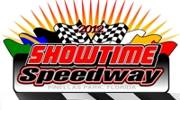 4th Annual Showtime Speedway “Hangover 100”  4cyl & 6cyl Enduro Entry Form$2,000.00 to win Enduro$100.00 entry fee.Car No.Drivers Name:Drivers Name:S.S. #Address:City:                           State           ZipPhone #Cell #E-MailOwners Name:Owners Name:S.S. # /Corp./CompanyFed IDAddress:City:                           State           ZipPhone #Cell #E-MailSignature:Date:Entry fee can be paid with CASH or Checks payable to Yoho Racing.Office use onlyDate Received:Office use onlyDate Received:Office use onlyEntry Number